Tea and ChatCome and meet neighboursand friends while enjoyinghome made cakes,tea and coffee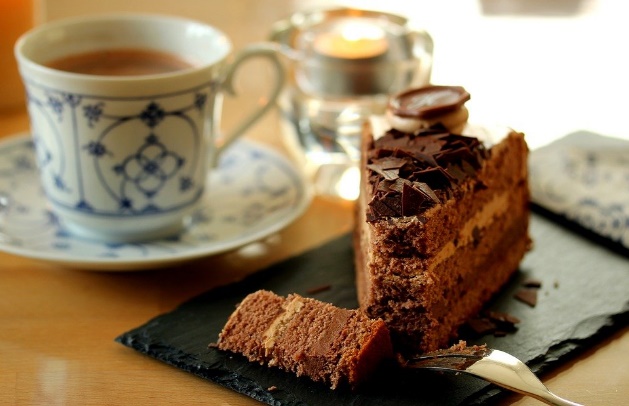 Kirby Misperton Village HallThursday 30th SeptemberThursday 28th October2.00-4.00pmIf you need a lift please contactJackie Cray 01653 669365 		              Or 07889 742973jackiecray@hotmail.co.uk